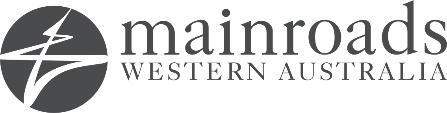 Contractor Monthly WHS Performance Report FormMonthly Safety Indicators (MSI) to be submitted by the 5th day of each calendar monthPerformance Report DefinitionsThe following definitions provide guidance for the submission of the Contractors Monthly WHS Performance Report. Hours and WorkersTotal Hours Total hours worked by all Contractors (direct employees) and in addition includes any subcontractors or agents under the Contractors control. This does not include the Principal’s Personnel or any subcontractor or agent engaged directly by the Principal’s Personnel.No. of Workers Number of workers during the reporting monthIncidentsRanking of actual and potential incidents are in accordance with the Main Roads Incident Management Procedure.Serious Incident: A serious incident is defined as “An incident with a potential consequence of Major or Catastrophic, an incident with a final risk ranking of High or Very High or an incident (injury only) with an actual consequence of Moderate”.Injury or Occupational Illness: Injury or occupational illness events are in accordance with the Main Roads Incident Management Procedure for fatalities, lost time injuries (LTI), restricted day injury (RDI), medical treatment injury (MTI), first aid injury (FAI) and no treatment (NT).Testing – Alcohol and Other DrugsThe requirements for alcohol and other drugs testing are specified in clause Specification 203 Health and Safety Management, which is consistent with Section 16A and schedule four of the Code for the Performance and Tendering of Building Work 2016.No. of BAC tests (> 0.00): Number of breath analysis tests conducted in accordance with AS 3547 (2019) Breath Alcohol Testing Devices.No. of drug tests (confirmed positive):  As per AS/NZS 4308 Specimen Collection and the Detection and Quantification of Drugs of Abuse in Urine or AS/NZS 4760 Specimen Collection and the Detection and Quantification of Drugs in Oral Fluid.Regulatory Notices (Act or Regulation)Improvement Notices: Any notice from a Regulatory Inspector under any Act or Regulation.Non-Disturbance Notice: Any non-disturbance Notice issued by the RegulatorSummons: Any summons or prosecution from a Regulatory Inspector under any Act or Regulation.Prosecutions/Proceedings: In relation to an WHS undertaking, industrial manslaughter, a category 1, 2 or 3 offence.Other (i.e. under Energy Safety Act): Any other notice in association from a Regulatory Authority WHS Inspections: Total number of WHS inspections undertaken where specified in Specification 203.WHS non-conformances (contract specific): Non-conformance issued under the contract by the Superintendent.Contract Specific InformationContract Specific InformationContract Specific InformationContract Specific InformationContract Specific InformationContract Specific InformationContract Specific InformationContract Specific InformationContract Specific InformationContract Specific InformationContract Specific InformationContract Specific InformationContract Title:Month:Month:Month:Contract Number:Date:Date:Date:Contractor:Prepared By:Prepared By:Prepared By:Performance Indicators (Including subcontractors and agents of the Contractor)Performance Indicators (Including subcontractors and agents of the Contractor)Performance Indicators (Including subcontractors and agents of the Contractor)Performance Indicators (Including subcontractors and agents of the Contractor)Performance Indicators (Including subcontractors and agents of the Contractor)Performance Indicators (Including subcontractors and agents of the Contractor)Performance Indicators (Including subcontractors and agents of the Contractor)Performance Indicators (Including subcontractors and agents of the Contractor)Performance Indicators (Including subcontractors and agents of the Contractor)Performance Indicators (Including subcontractors and agents of the Contractor)Performance Indicators (Including subcontractors and agents of the Contractor)Performance Indicators (Including subcontractors and agents of the Contractor)Contractor HoursContractor HoursContractor HoursCurrent MonthCurrent MonthCurrent MonthCurrent MonthYear to Date (Financial)Year to Date (Financial)Year to Date (Financial)Year to Date (Financial)Year to Date (Financial)Total Hours (Contractor, Subcontractor & Agent)Total Hours (Contractor, Subcontractor & Agent)Total Hours (Contractor, Subcontractor & Agent)n/an/an/an/an/aNo. of workers (during current month)No. of workers (during current month)No. of workers (during current month)n/an/an/an/an/aIncidents Incidents Incidents Current MonthCurrent MonthCurrent MonthCurrent MonthYear to Date (Financial)Year to Date (Financial)Year to Date (Financial)Year to Date (Financial)Year to Date (Financial)Notifiable Incident (Regulator)Notifiable Incident (Regulator)Notifiable Incident (Regulator)Serious Incident (Main Roads Classification)Serious Incident (Main Roads Classification)Serious Incident (Main Roads Classification)Incidents [all other (total)] Incidents [all other (total)] Incidents [all other (total)] n/an/an/an/an/aInjury or Occupational Illness (Current Month)Injury or Occupational Illness (Current Month)Injury or Occupational Illness (Current Month)Fat: ____Fat: ____LTI: ____RDI: ___RDI: ___MTI: ___MTI: ___FAI: ___NT: ___Injury or Occupational Illness (Life of Contract)Injury or Occupational Illness (Life of Contract)Injury or Occupational Illness (Life of Contract)Fat: ____Fat: ____LTI: ____RDI: ___RDI: ___MTI: ___MTI: ___FAI: ___NT: ___Testing – Alcohol and Other DrugsTesting – Alcohol and Other DrugsTesting – Alcohol and Other DrugsTesting – Alcohol and Other DrugsTesting – Alcohol and Other DrugsTesting – Alcohol and Other DrugsTesting – Alcohol and Other DrugsTesting – Alcohol and Other DrugsTesting – Alcohol and Other DrugsTesting – Alcohol and Other DrugsTesting – Alcohol and Other DrugsTesting – Alcohol and Other DrugsNo. of BAC tests (> 0.00)No. of BAC tests (> 0.00)No. of BAC tests (> 0.00)No. of drug tests (confirmed positive)No. of drug tests (confirmed positive)No. of drug tests (confirmed positive)Regulatory Notices (Acts or Regulations)Regulatory Notices (Acts or Regulations)Regulatory Notices (Acts or Regulations)Regulatory Notices (Acts or Regulations)Regulatory Notices (Acts or Regulations)Regulatory Notices (Acts or Regulations)Regulatory Notices (Acts or Regulations)Regulatory Notices (Acts or Regulations)Regulatory Notices (Acts or Regulations)Regulatory Notices (Acts or Regulations)Regulatory Notices (Acts or Regulations)Regulatory Notices (Acts or Regulations)Improvement NoticesImprovement NoticesImprovement NoticesSummons or ProsecutionsSummons or ProsecutionsSummons or ProsecutionsOther (i.e. under Energy Safety Act)Other (i.e. under Energy Safety Act)Other (i.e. under Energy Safety Act)IndicatorIndicatorIndicatorCurrent MonthCurrent MonthCurrent MonthCurrent MonthTotal (to date)Total (to date)Total (to date)Total (to date)Total (to date)WHS InspectionsWHS InspectionsWHS Inspectionsn/an/an/an/an/aWHS non-conformances (contract specific)WHS non-conformances (contract specific)WHS non-conformances (contract specific)Amendments to the Project Risk Register:Amendments to the Project Risk Register:Amendments to the Project Risk Register:Amendments to the Project Risk Register:Amendments to the Project Risk Register:Amendments to the Project Risk Register:Amendments to the Project Risk Register:Amendments to the Project Risk Register:Amendments to the Project Risk Register:Amendments to the Project Risk Register:Amendments to the Project Risk Register:Amendments to the Project Risk Register:General Comments in relation to WHS (where applicable): General Comments in relation to WHS (where applicable): General Comments in relation to WHS (where applicable): General Comments in relation to WHS (where applicable): General Comments in relation to WHS (where applicable): General Comments in relation to WHS (where applicable): General Comments in relation to WHS (where applicable): General Comments in relation to WHS (where applicable): General Comments in relation to WHS (where applicable): General Comments in relation to WHS (where applicable): General Comments in relation to WHS (where applicable): General Comments in relation to WHS (where applicable): Contractor Representative (name)Contractor Representative (name)Contractor Representative (signature)Contractor Representative (signature)Contractor Representative (signature)Contractor Representative (signature)Contractor Representative (signature)DateDateTrim File NoTrim File NoTrim File Non/an/an/aSuperintendent (name)Superintendent (name)Superintendent (signature)Superintendent (signature)Superintendent (signature)Superintendent (signature)Superintendent (signature)DateDateTrim File NoTrim File NoTrim File No